Инструкция пользователяЦифровой Платформы WSRМосква 2020Оглавление1. Вход и авторизацияВход осуществляется через https://id.dp.worldskills.ru/, где необходимо указать свой логин и пароль, предоставленный сотрудниками технической дирекции (см. рис. 1).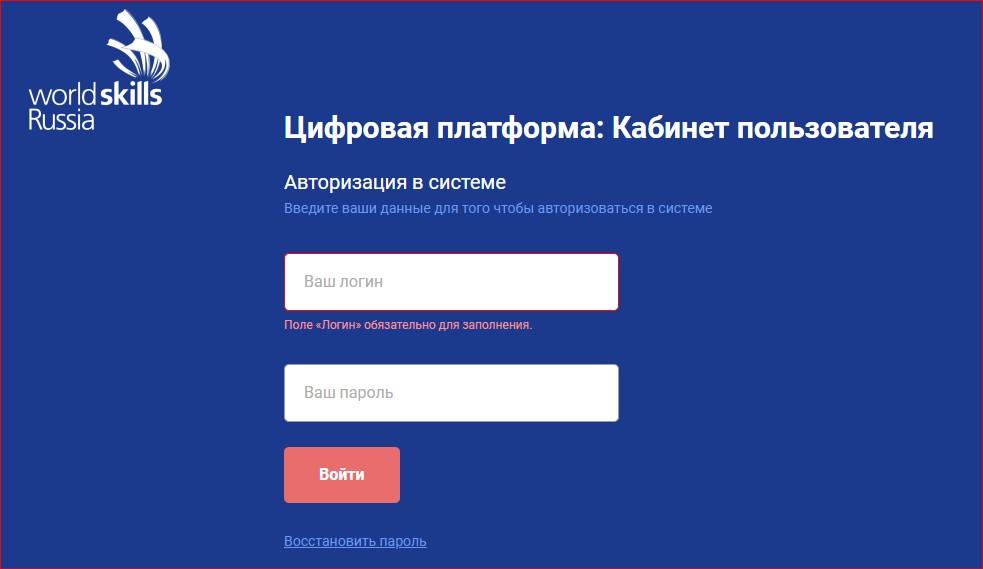 Рисунок 1Пользователю на основании его роли отображается список доступных сервисов, одним из которых является «Личные кабинеты пользователей». Данный сервис доступен для всех ролей (см. рис. 2).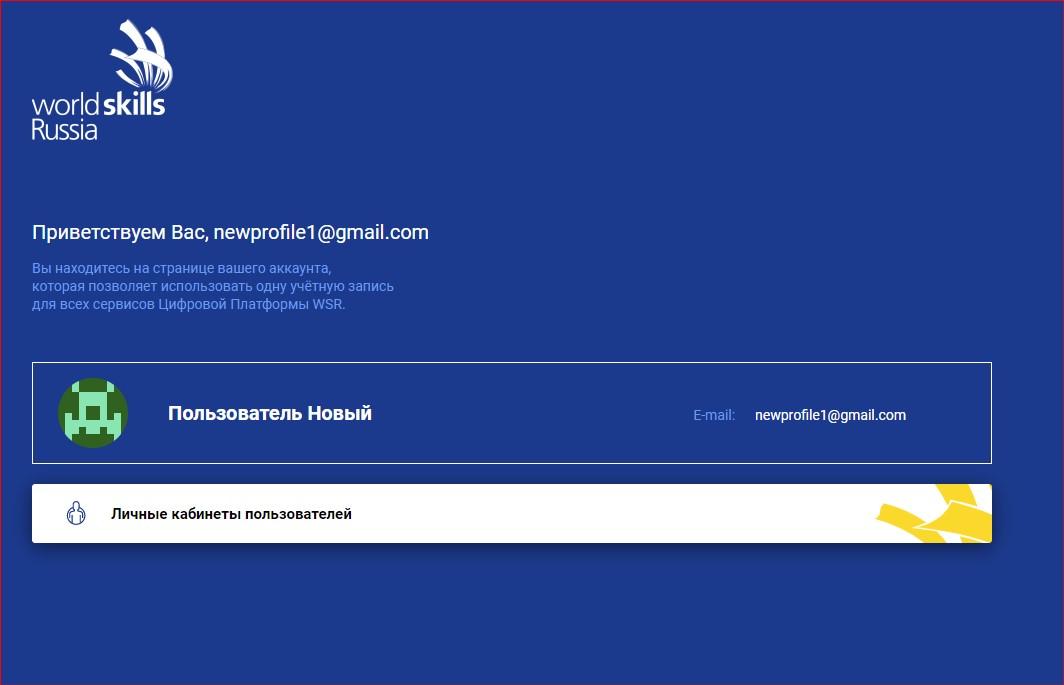 Рисунок 22. Работа с сервисом «Личные кабинеты пользователей»2.1. Общая структура сервисаСервис «Личные кабинеты пользователей» содержит и позволяет редактировать личные данные о пользователе, который авторизовался в системе (см. рис.3).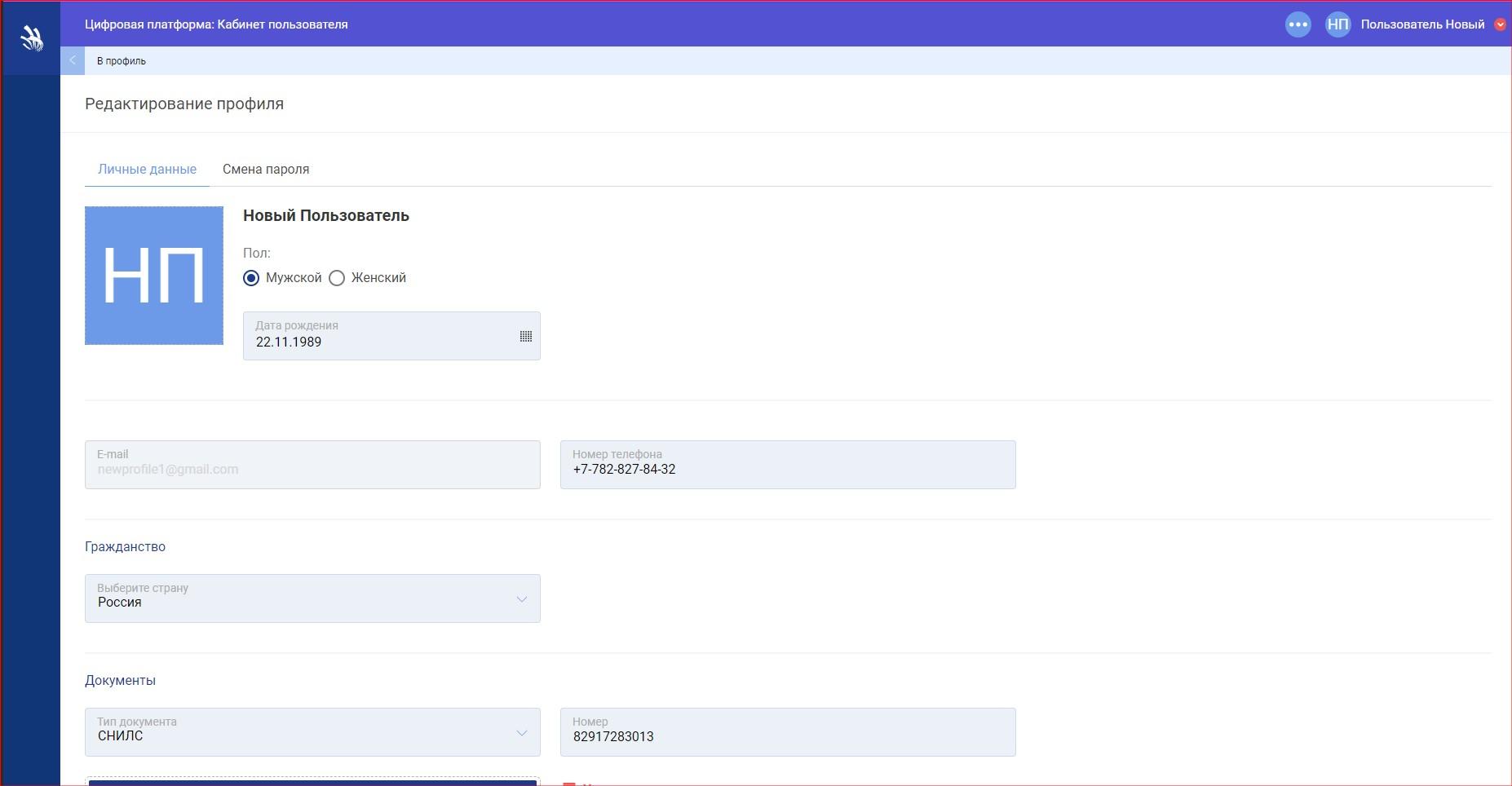 Рисунок  32.2. Редактирование данных о пользователеОтредактировать данные о пользователе можно на странице «Редактирование профиля» (см. рис. 4).Рисунок  4На данной странице доступны 2 вкладки:«Личные данные»;«Смена пароля».Вкладка «Личные данные» содержит такие блоки и поля для редактирования и внесения данных:«Аватар» — аватар пользователя. Фотографию можно загрузить с ПК.«Ф.И.О.» — фамилия, имя, отчество пользователя. Данные недоступны для редактирования.«Пол» — радио для выбора пола пользователя.«Дата рождения» — дата рождения пользователя (обязательный параметр).«E-mail» — электронная почта пользователя. Данные недоступны для редактирования.«Номер телефона» — номер мобильного телефона (обязательный параметр).блок «Гражданство» — содержит данные о гражданстве пользователя:«Выберите страну» — страна, гражданином которой является пользователь. Поле с выпадающим списком (обязательный параметр).блок «Документы» — содержит сведения о всех добавленных документах пользователя. СНИЛС является обязательным документом для граждан РФ (см. рис. 5).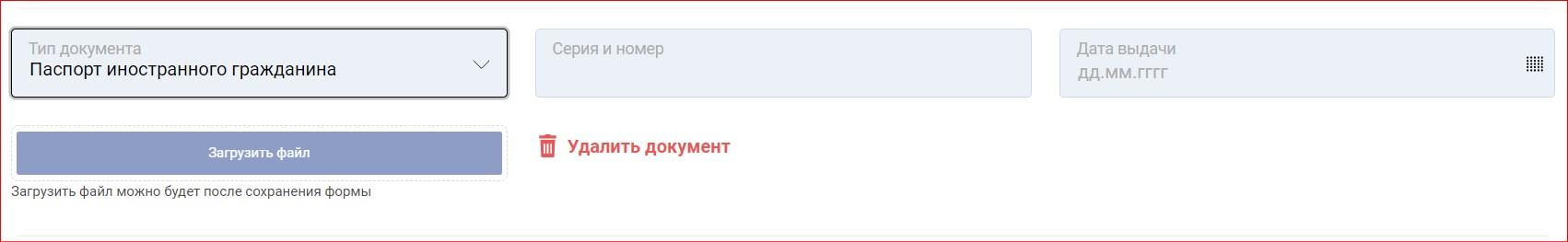 Рисунок  5кнопка «Добавить документ» — открывает блок для добавления документов.«Тип документа» — тип добавляемого/редактируемого документа: паспорт гражданина РФ; заграничный паспорт; паспорт иностранного гражданина; ИНН; СНИЛС. Поле с выпадающим списком (обязательный параметр).«Номер» — номер документа (обязательный параметр).«Дата выдачи» — дата выдачи добавляемого/редактируемого документа.кнопка «Загрузить файл» — добавление документа в электронном виде. Доступна только после того, как была сохранена форма «Редактирование профиля».кнопка «Удалить документ» — удаление данных о выбранном документе.чекбокс «Ограниченные возможности здоровья» — добавление документа, подтверждающего ограниченные возможности здоровья (см. рис. 6).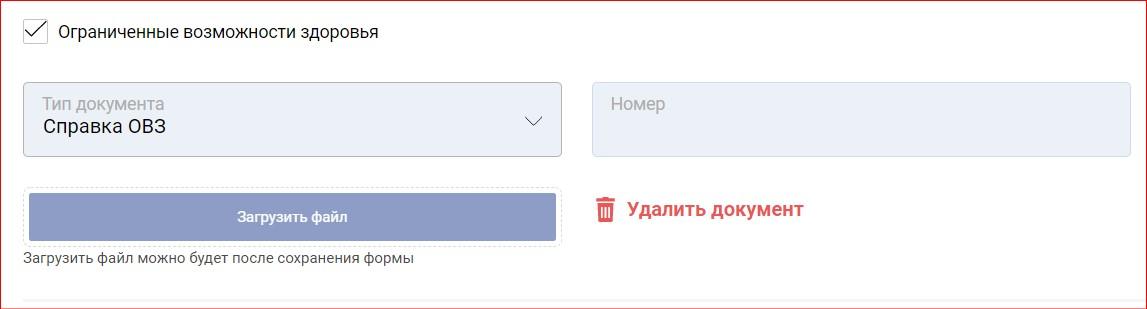 Рисунок  6«Тип документа» — тип добавляемого/редактируемого документа. По умолчанию установлен «Справка ОВЗ».«Номер» — номер документа.блок «Место проживания» — содержит сведения о регионе и населенном пункте, где проживает пользователь (см. рис. 7).
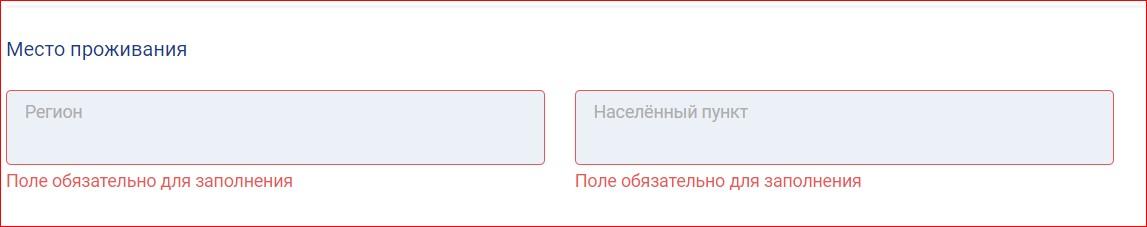 Рисунок  7«Регион» — регион, где проживает пользователь (обязательный параметр).«Населенный пункт» — населенный пункт, где проживает пользователь (обязательный параметр).блок «На базе основного общего или среднего общего образования участник поступил в ОО» — содержит сведения о том, на базе какого образования участник поступил в образовательную организацию.«Количество классов до поступления в ОО» — класс добавляемого/редактируемого пользователя: 9; 11. Поле с выпадающим списком (обязательный параметр).Чекбокс «Согласие на обработку персональных данных» —  чекбокс для подтверждения согласия на обработку персональных данных (обязательный параметр).Чекбокс «Отображать публичный профиль» —  при активном чекбоксе публичный профиль пользователя будет доступен другим участникам проекта.Вкладка «Смена профиля» содержит такие блоки и поля для редактирования и внесения данных (см. рис. 8):«Старый пароль» — старый пароль используемый при авторизации пользователем (обязательный параметр).«Новый пароль» — новый пароль пользователя (обязательный параметр).«Повторите пароль» — повторно вводится новый пароль пользователя (обязательный параметр). Поле «Новый пароль» и «Повторите пароль» должны совпадать.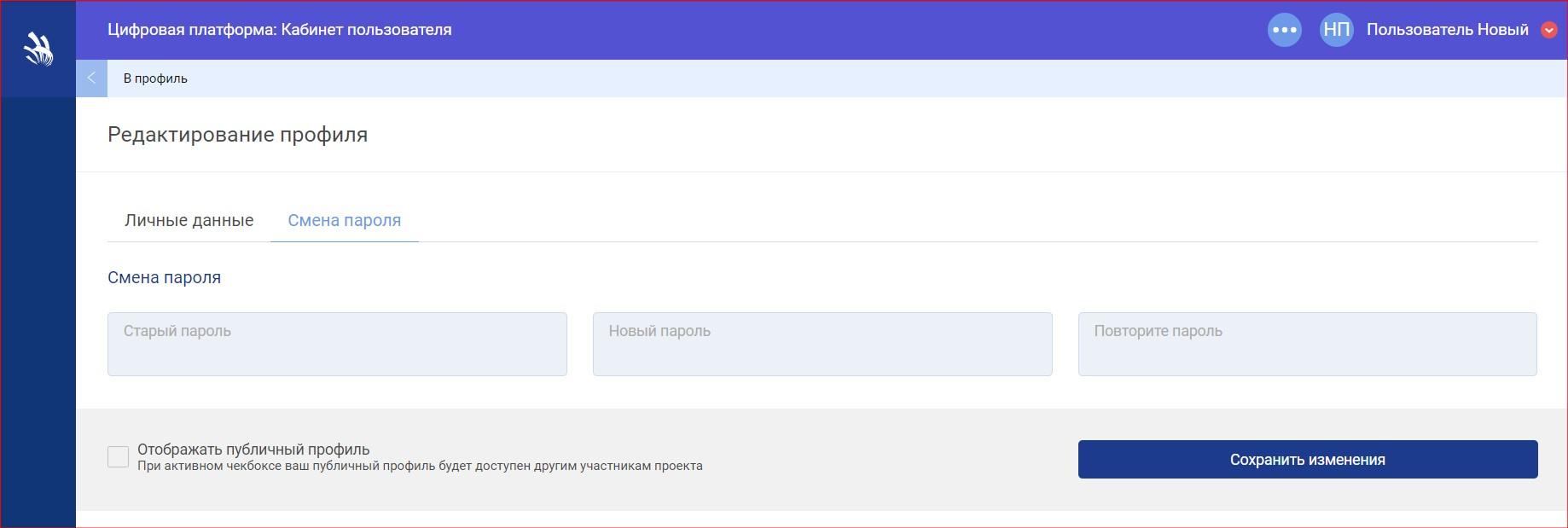 Рисунок  8После заполнения всех обязательных полей и нажатия кнопки [Сохранить изменения], происходит редактирование данных о пользователе  и отображение страницы «Редактирование пользователя» с новыми данными.2.3. Просмотр данных о пользователеПосле редактирования / дополнения данных о пользователе можно просмотреть профиль пользователя. Для этого необходимо, находясь на странице «Редактирование профиля» следует нажать в «хлебных крошках» «В профиль». Отобразится страница «Профиль» с двумя вкладками: «Мои данные», «Цифровой след», а также кнопкой «Редактировать данные». Вкладка «Мои данные» содержит сведения (см. рис. 9):Дата рождения;E-mail;Телефоны;Гражданство;Место проживания;Пол;Количество классов до поступления в ОО;Паспорт;СНИЛС;ИНН.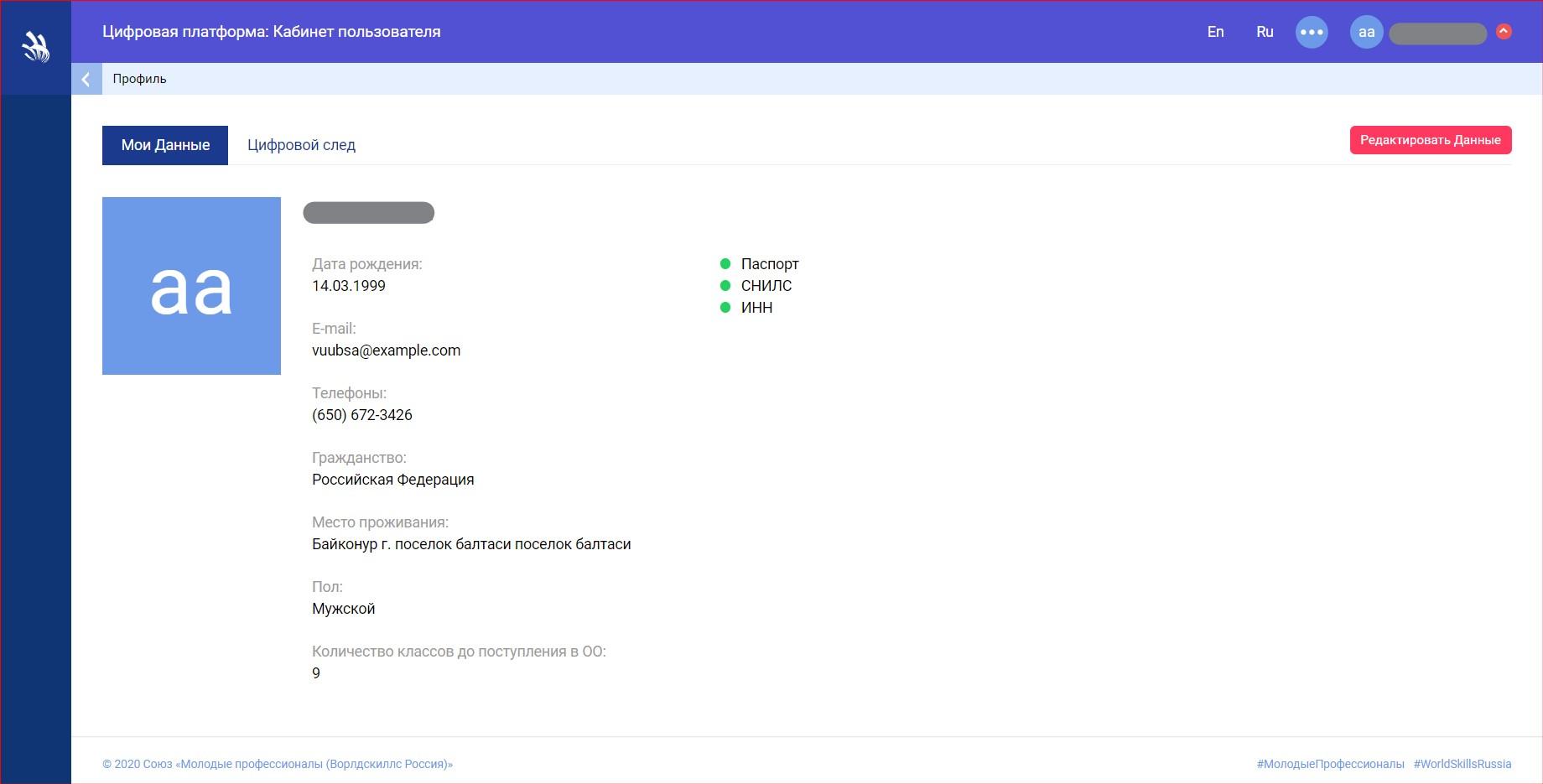 Рисунок  9Вкладка «Цифровой след» (см. рис. 10) содержит информацию о мероприятиях, в которых принимал участие пользователь (с возможностью подробного просмотра). С помощью представленных фильтров можно отображать список мероприятий по месяцам и годам. 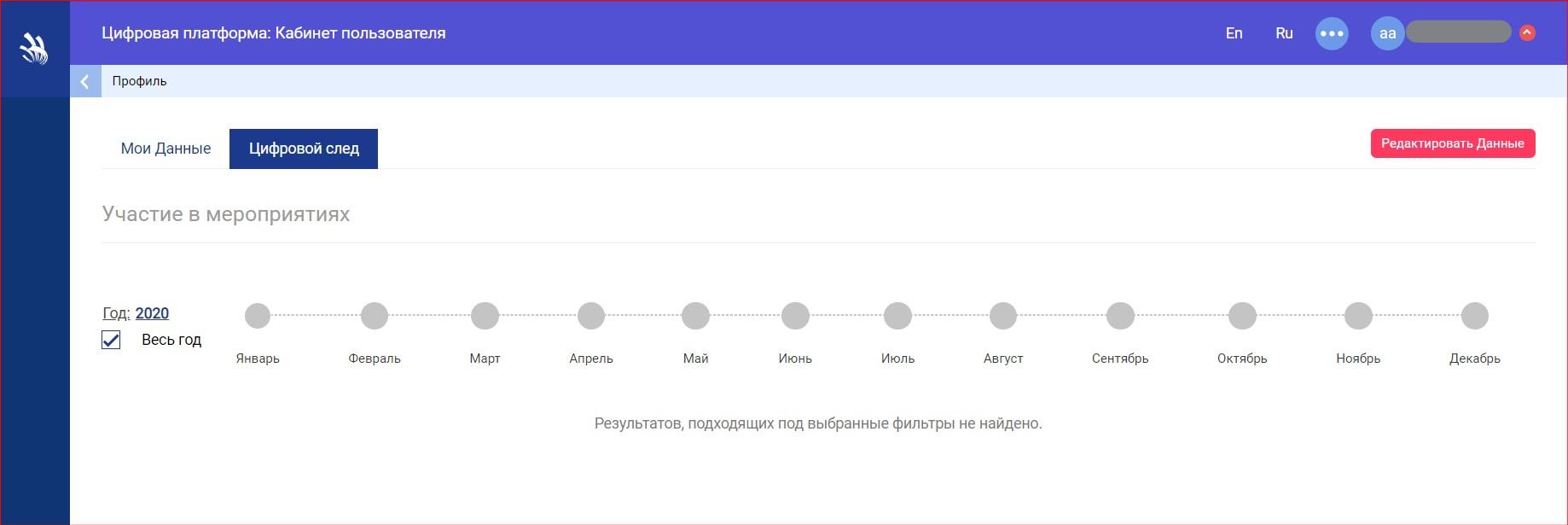 Рисунок  10Кнопка «Редактировать данные» перенаправит на страницу «Редактирование профиля».